Stage 2 Society & Culture: Interaction (Oral) 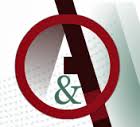 Contemporary Challenges – Social EthicsAsylum Seekers Q&A episodeRelevant pages of Ms Grant’s websiteGeneral:	http://elspethgrant.weebly.com/interaction-oral-asylum-seekers.htmlTask Details:	http://elspethgrant.weebly.com/interaction-oral-task-details.htmlYOU SHOULD COMPLETE AND SUBMIT THIS DOCUMENT
TO SUPPORT THE RECORDED ORAL EVIDENCEYour SACE number:Name of your panellist:Their position:Sources used:LENGTH OF RESPONSES: 1 minute is approx. 120 words but you should rehearse your responses to ensure you do not go over the time limits and get as close to those limits as possible so you have time to fully demonstrate your learning.PART 1A: ROLE PLAY INQUIRY QUESTIONEach panellist will take a turn to answer the questionTo what extent are Australia’s current policies
regarding asylum seekers who attempt to
arrive by boat ethical?Your answer to this question should go for no more than 2 minutes.Your panellist’s response to the above question:Anticipate how another panellist is likely to argue with you.  Include some “proactive rebuttal” in your response.PART 1B: ROLE PLAY DOROTHY DIXERYou also need to prepare a question for an audience member to ask you.  It should help you elaborate on a particular aspect of the asylum seeker debate.  Refer to your BBC article notes for inspiration.You need to provide this question to Ms Grant before the recording so she can set up an audience member to ask it.Your answer should go for no more than 1 minute.Audience question for your panellist:Your panellist’s response:PART 2: REFLECTIONSpeaking as yourself, not as your panellist, record responses to the following questions.Use your webcam and then transfer the recording to Ms Grant’s computer.Your answer should go for no more than 2 minutes.What is your informed personal response to the Q&A panel inquiry question: To what extent are Australia’s current policies regarding asylum seekers who attempt to arrive by boat ethical?Which panellist aligns most closely with your point of view?
In what ways?How much power does/did that panellist wield in Australia’s asylum seeker debate?  Why?Fill this inFill this inFill this inFill this inFill this inFill this in, starting with a sentence like:Panellist X is likely to argue that… but from my point of view…Fill this inFill this inFill this inFill this inFill this in